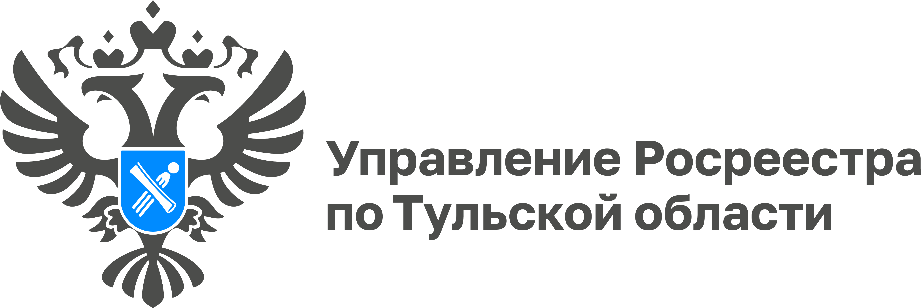 В Тульской области с кадастрового учета снято 56% земельных участков со статусом «временный» «Временными» считаются земельные участки, которые образованы и поставлены на кадастровый учет в период с 1 марта 2008 года до 1 января 2017 года, но права на эти участки до сих пор не зарегистрированы. Так, в соответствии с ч. 7 ст. 72 Федерального закона от 13.07.2015 № 218-ФЗ «О государственной регистрации недвижимости», 1 марта 2022 года срок действия временного статуса объектов недвижимости истек. С 1 марта 2022 года Управлением Росреестра по Тульской области проводится работа по снятию с кадастрового учета земельных участков со статусом «временный». Чтобы снова поставить земельный участок на учет, весь процесс необходимо будет пройти заново. Сначала обратиться к кадастровому инженеру для подготовки межевого плана, а после подать заявление в орган регистрации о государственном кадастром учете. На государственный кадастровый учет земельный участок будет поставлен с новым кадастровым номером.По словам исполняющей обязанности руководителя Управления Росреестра по Тульской области Ольги Морозовой, с марта 2022 года из 15 150 земельных участков со статусом «временный» с кадастрового учета снято 8 500, это составляет 56% от общего числа. Работа по снятию таких участков в Тульской области должна быть завершена к 1 октября 2022 года.